Hoja de repaso unidad VII- Hidrósfera parte II. Ciencia Ambiental–Unidad No. 7 Hidrósfera: Agua continental. Grado 2 - Prof. Lenny Ant. Fabián- 3er Parcial 2019-2020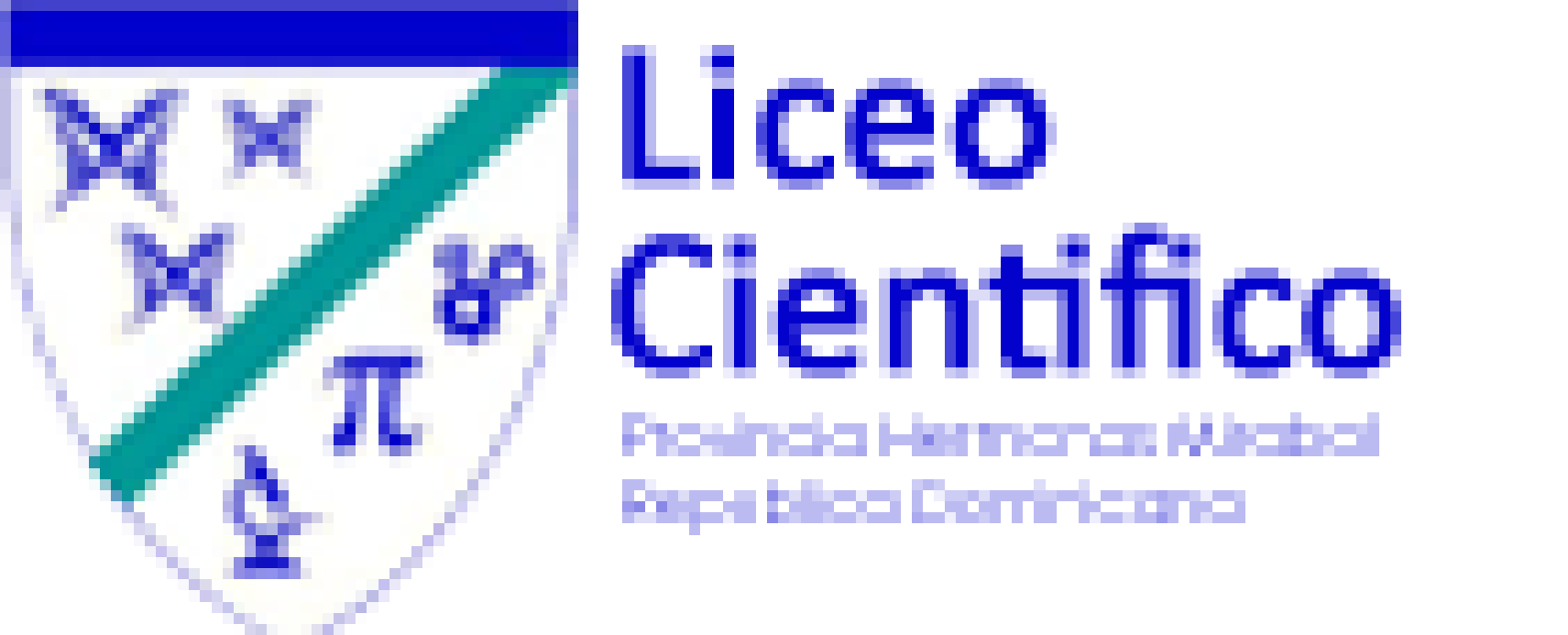 Nombre y Apellido:								EA: 		Fecha: Puntaje: ________ /20 pts.I. Observa la siguiente imagen y luego completa la información que se te pide.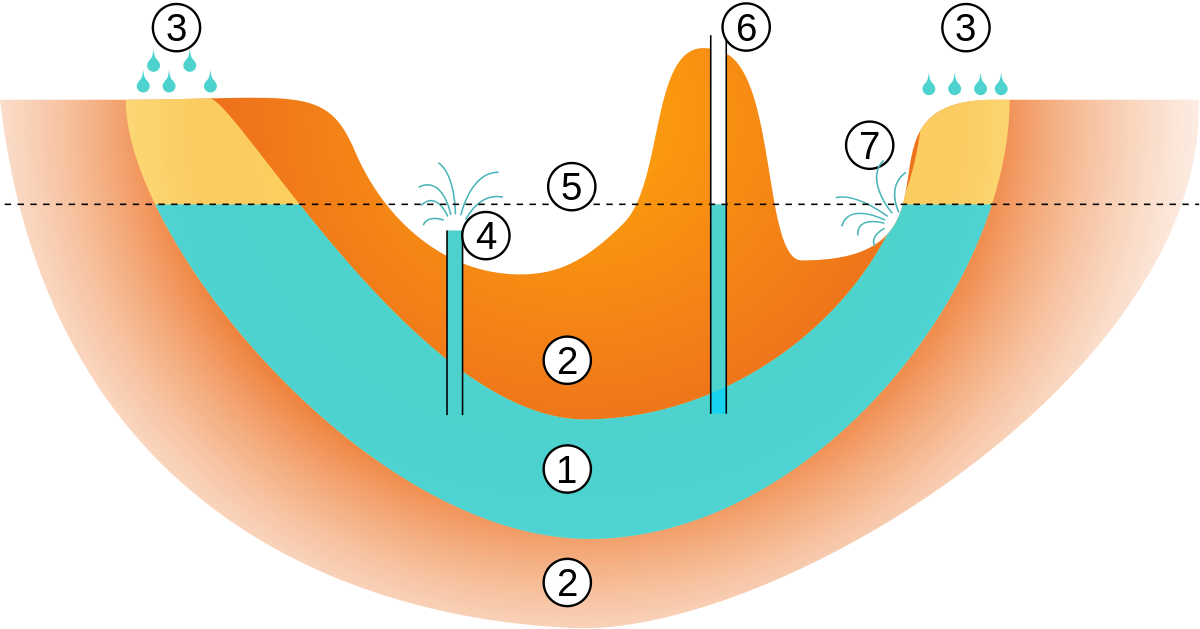 a) La imagen anterior corresponde a (_____/1pt):  b) Nombra los siguientes puntos: (_____/3pts):1. 3. 6.c) El punto cuatro corresponde a un pozo artesiano y estos suceden cuando: (_____/1pts) II. Contesta las siguientes preguntas. a) ¿Qué es la contaminación? (____/2pts) b) ¿Cuál es la diferencia entre las fuentes difusas y puntuales? (_____/2pts) c) Menciona 3 posibles orígenes de la contaminación. (______/3pts) 1. 2. 3.III. Menciona dos actividades humanas que tenga una alta influencia en la contaminación de los cuerpos de aguas continentales, justifica. (_____/4pts)a)b)IV. Completa el siguiente cuadro con las causas y consecuencias de la eutrofización. (Esto podría ayudar)Causa (_____/2pts)Consecuencia (____/2pts) 1.1.1.2.